8.a, 8.b, 8.c – ZGODOVINA (7.teden)Dragi osmarji. Upam, da ste lepo preživeli počitnice in se malo oddahnili od šolskega dela. Sedaj pa nas čaka zopet nekaj resnega dela. Ta teden imamo PREVERJANJE, ki je OBVEZNO. To pomeni, da ga morate rešiti vsi. To poudarjam, ker v 3. tednu mi niste vsi poslali utrjevanja, ki je bilo narejeno na isti način. Narejeno je v programu 1ka, v obliki ankete, tako da samo odgovarjate na vprašanja in ko zaključite se anketa sama posreduje do mene. Reševanje bo možno le od ponedeljka, 4. maja, do petka, 8. maja. Kdor v tem času ne bo rešil preverjanja, bo zabeleženo kot nenarejena naloga. To je ena izmed nalog, ki bo tudi upoštevana pri zaključevanju ocen. Vaše samostojno delo in delo v danem roku. Drugi teden sledi OCENJEVANJE. Datum ocenjevanja je 12. maj. Potekalo bo na isti način kot preverjanje, v programu 1ka, odprto pa bo le EN DAN, torej le 12. maja! Najbrž je jasno, da je oceno nujno pridobiti, tako da vzemite preverjanje in ocenjevanje skrajno resno, da ne bomo imeli težav pri zaključevanju ocen konec šolskega leta, ki se nevarno bliža. Najprej pa si poglejte pravilne odgovore utrjevanja, ki ste ga imeli za nalogo pred počitnicami. Sledi povezava za preverjanje.ODGOVORI UTRJEVANJAA)b) Kraljevina Prusija, Kraljevina Bavarska, Kraljevina Würtemberg.c) Papeška država.d) Poljska.e) Uspeh, saj je pridobila veliko novega ozemlja in ponoven dostop do morja.A) uradno pregledovanje knjig, časopisov pred objavo.b) pomemben sestanek, srečanje.c) napreden, svobodomiselen.d) zastarel, ohranjevalen, vzdrževalen.E)način vladanja, kjer vlada v državi ljudstvo.f) ideja o povezovanju južnih Slovanov v en narod z enim knjižnim jezikom. »Metternichovo politično prepričanje je izviralo iz časov pred francosko revolucijo. Bojeval se je proti vsem ustavnim in narodnim gibanjem. V notranji politiki se je zatekal k represiji in proti vsem demokratičnim pobudam nastopal s cenzuro, policijo in ovajanjem.« (Vir: Spremenili so svet, Ljubljana, Mladinska knjiga, Ljubljana, 2005)Avstrija, Rusija, Prusija, Velika Britanija, Francija. Vodilno vlogo je imel avstrijski zunanji minister knez Klemens von Metternich.Pomeni, da se na oblast vrnejo vladarji, ki jih je Napoleon odstavil (načelo legitimosti). Obnovili pa so tudi razmere, ki so vladale v državah pred francosko revolucijo. Braniti so želeli politični red, vzpostavljen na dunajskem kongresu in preprečiti os želeli širjenje liberalnih idej. Oblast je prepovedala širjenje liberalnih idej (cenzura). Ne, sveta aliansa ni uspela zatreti liberalnih idej in nacionalnih gibanj. Nadzorovala je življenje ljudi.Predmarčna doba.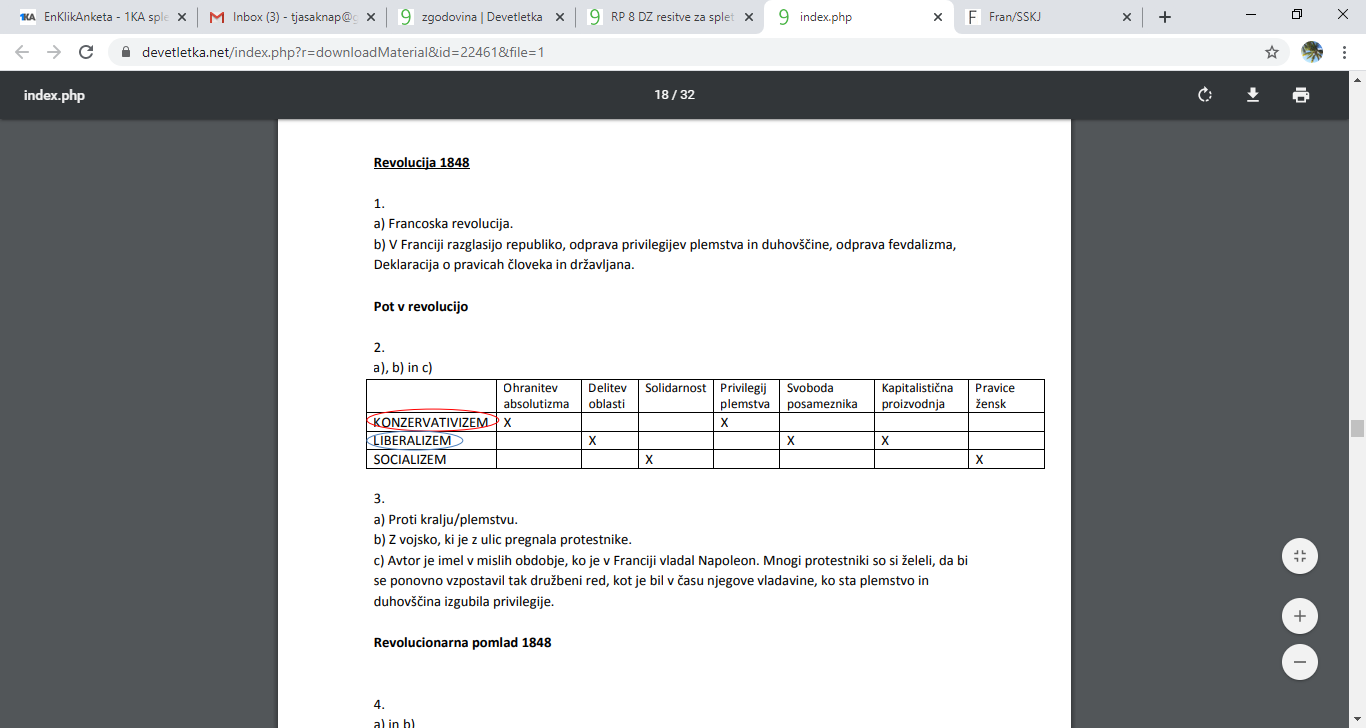 KMETJE: odprava fevdalizma (fevdalnih obveznosti).DELAVCI: boljše delovne pogoje in boljši socialni položaj. MEŠČANSTVO: politične pravice, ustava.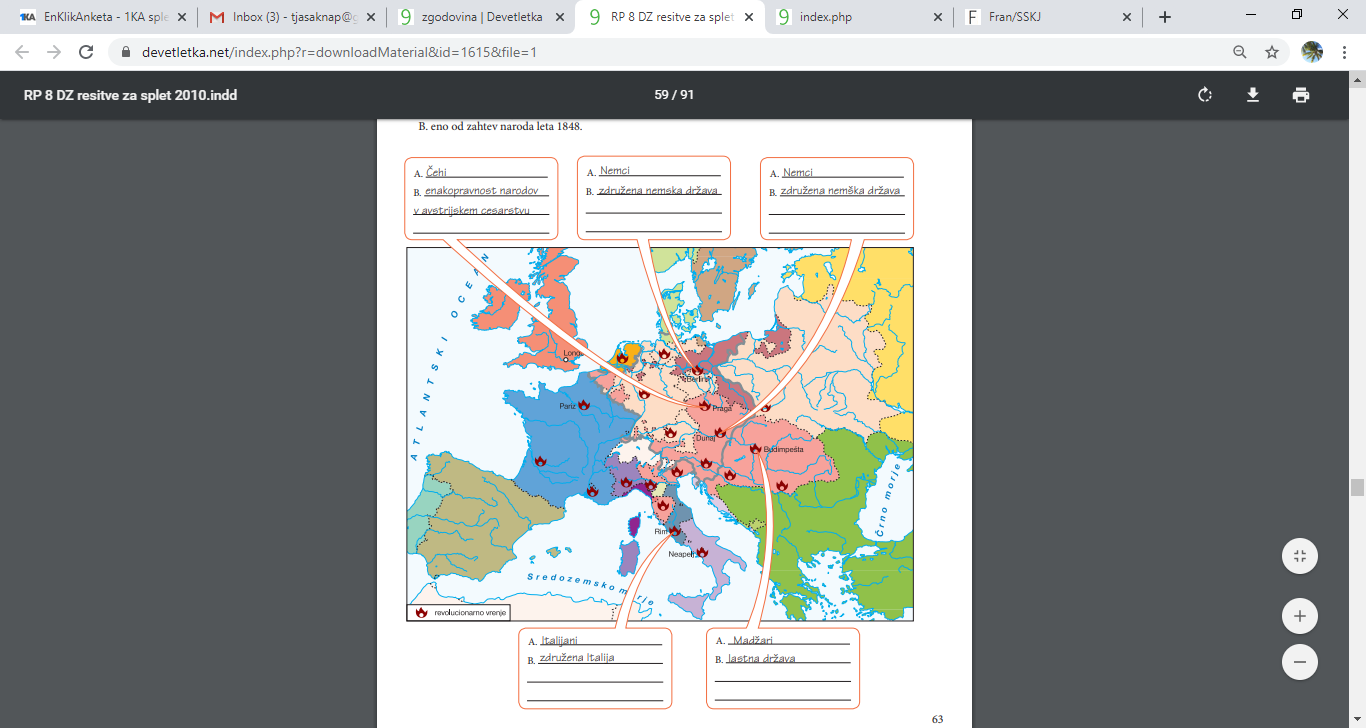 To je revolucionarno vrenje leta 1848. podrejeni narodi se upirajo in zahtevajo enakopraven narodni položaj. Dvojna monarhija.Avstro-Ogrska. Skupne finance, vojska in zunanja politika.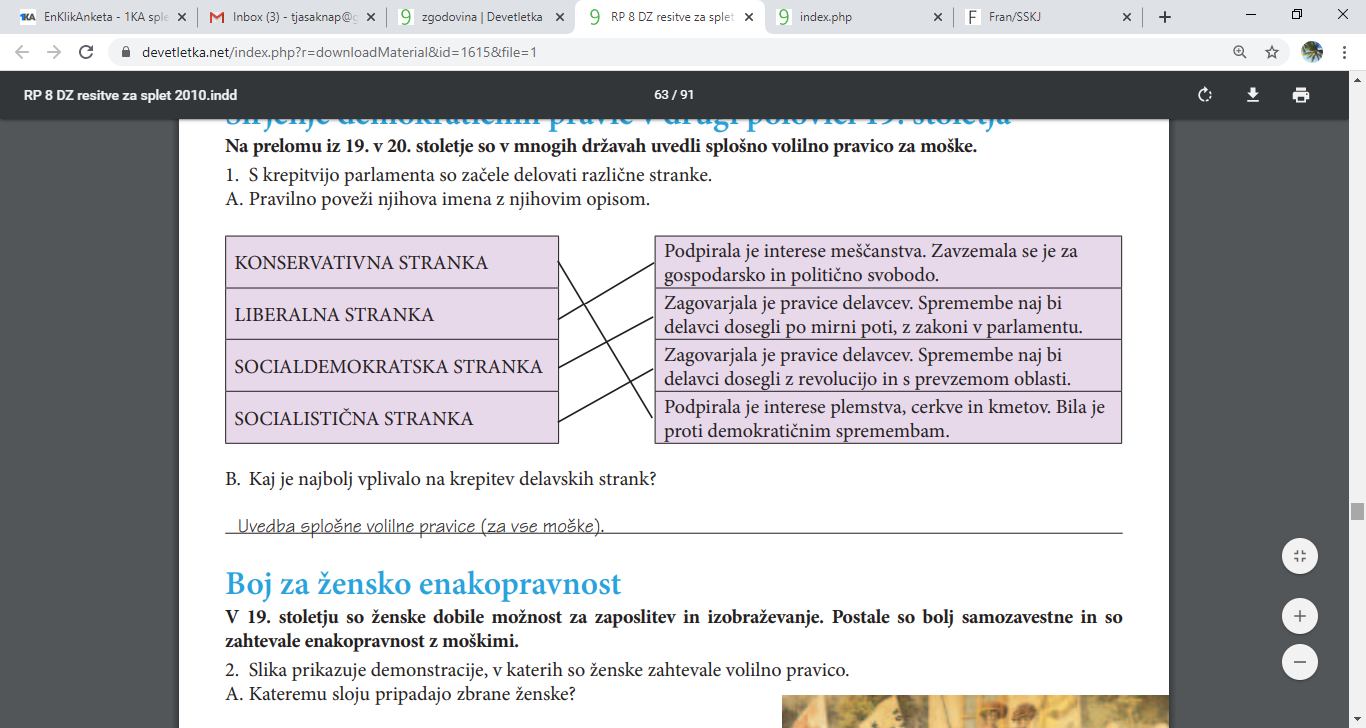 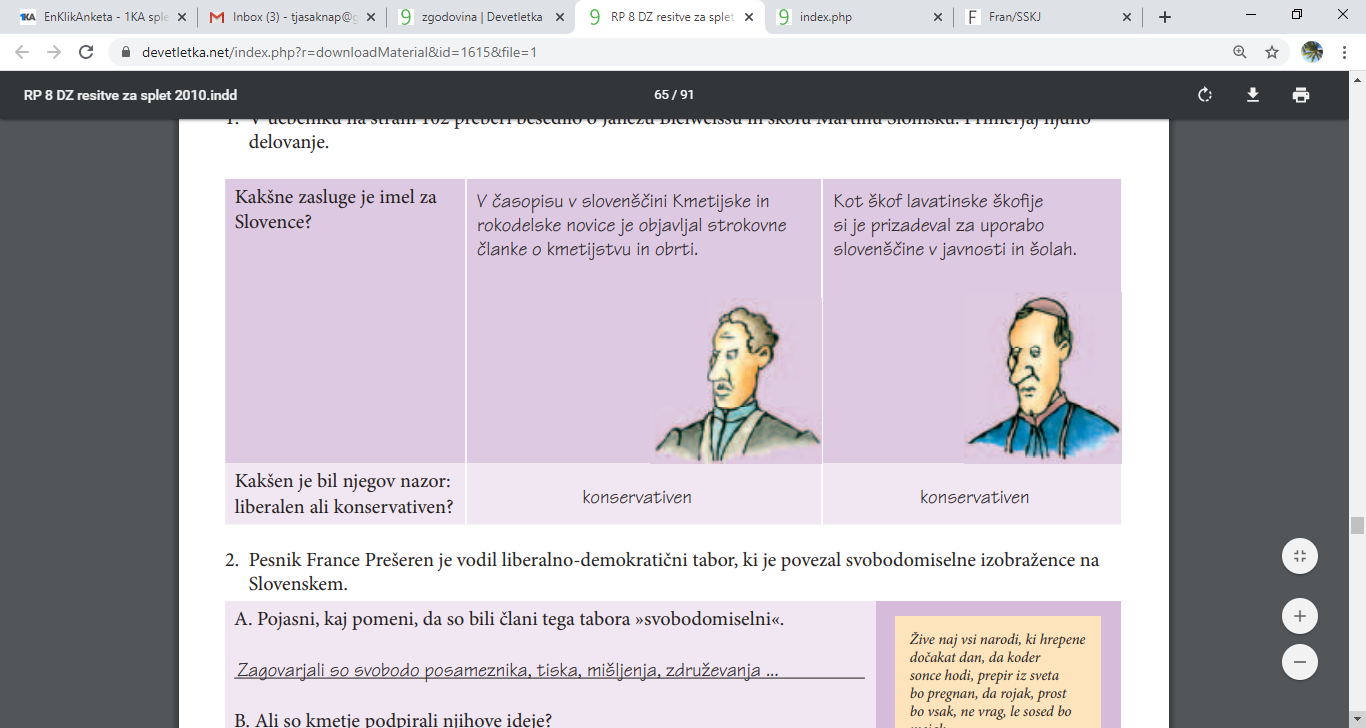 19.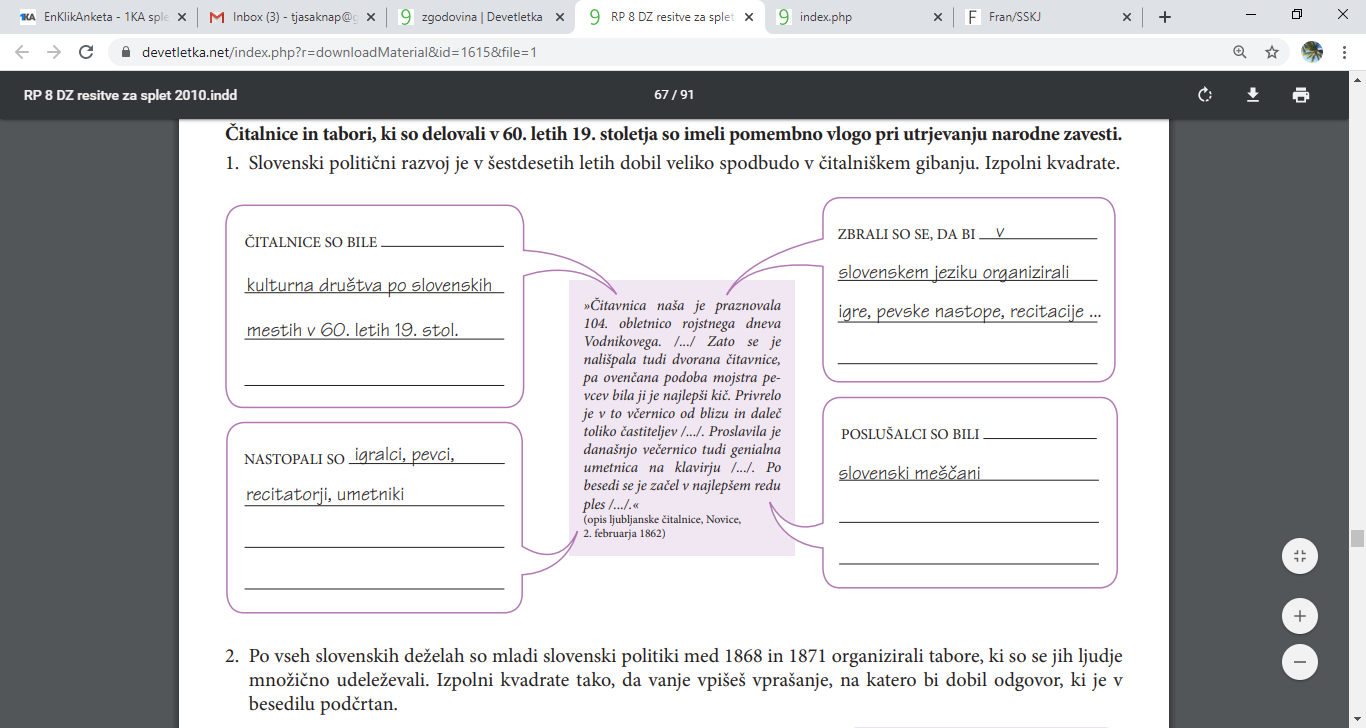 20.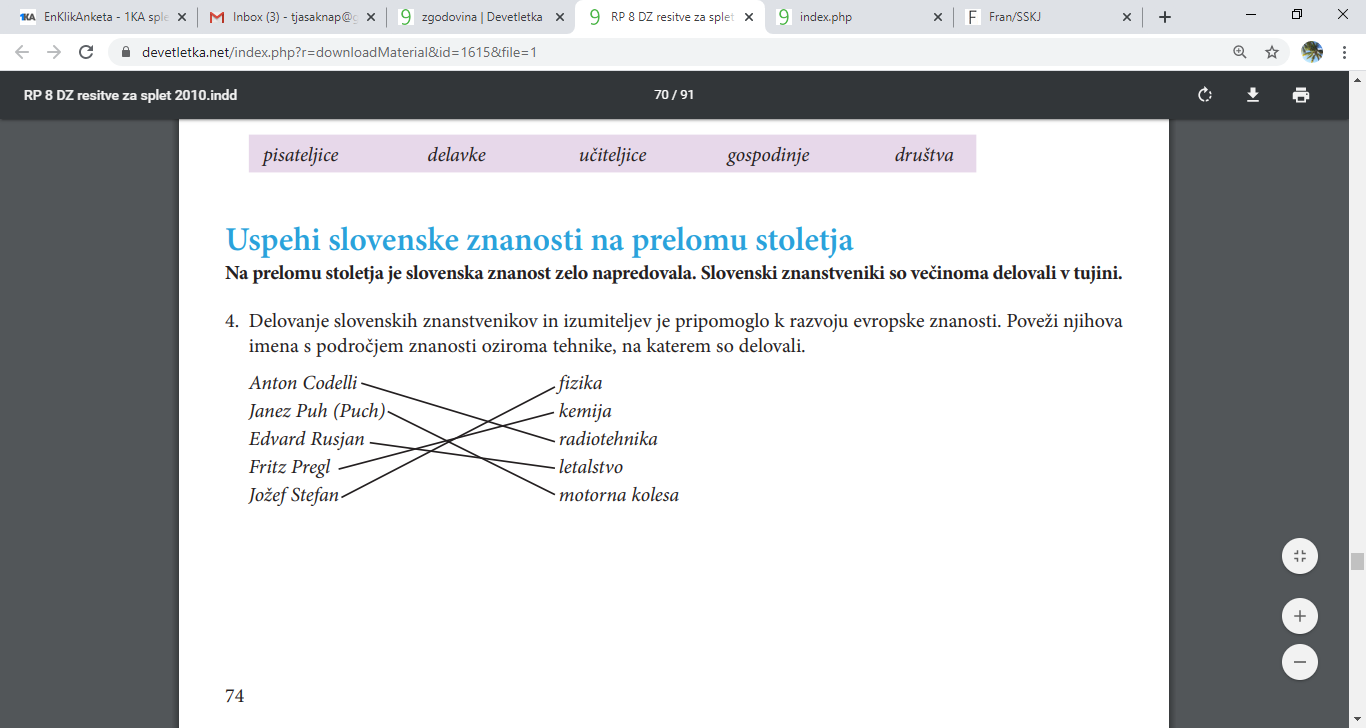 21. gospodinje, delavke, učiteljice, pisateljice, društva.22. Gustav Ipavec, Ivana Kobilca, Rihard Jakopič, Ivan Cankar.PREVERJANJENa dani povezavi boste našli vprašalnik preverjanja. Kot že omenjeno, je reševanje le tega obvezna. Potrudite se in rešite pravilno. Anketa je dosegljiva od 4.maja do 8.maja!https://www.1ka.si/a/278674Avstrijsko cesarstvoAvstrija je dobila ozemlje Ilirskih provinc, dele severne Italije (Benečijo, Lombardijo) in del PoljskKraljevina PrusijaNa Zahodu: dobila Porenje, Vestfalijo; na jugu: del Saške in Vestfalijo; na vzhodu: del PoljskeRusko carstvoDobilo del Poljske.Velika BritanijaNa celini ni pridobila novih ozemelj. Ohranila je nekatera ozemlja, ki jih je pridobila v vojnah z Napoleonom, na primer MaltoNameni Sklepi -zagotoviti trajen mir in red v Evropi-vzpostaviti ravnotežje sil med evropskimi državami.- trajen mir lahko zagotovijo le s starim redom: vrnitev nekdanjih vladarjev na oblast.-obnovijo razmere v državi kot je bilo pred francosko revolucijo.LIBERALNO-DEMOKRATIČNO GIBANJENACIONALNO GIBANJE- cilj je država , utemeljena na zakonih in razumu.-odločajo svobodni državljani.- cilj je ustanovitev enotne države posameznega naroda.